2023Merjent Foundation Scholarship ApplicationFor the Merjent Foundation Academic Scholarshipand The David Campbell Memorial Scholarship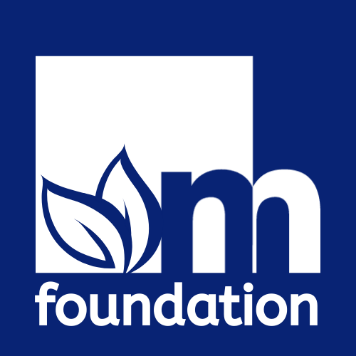 Application DeadlineApril 15, 2023Merjent FoundationThe Merjent Foundation is a 501(3)c dedicated to giving back to the communities where Merjent, Inc. employees live and work by lending financial support to charitable organizations and by fostering environmental stewardship wherever possible. Merjent, Inc. is an environmental consulting firm based in Minneapolis, Minnesota and serving clients throughout North America.The Merjent Foundation’s guiding principles are:Charity,Fairness,Respect, andCommunity Involvement.Merjent Foundation Academic ScholarshipThe Merjent Foundation Academic Scholarship is a one-time $2,500.00 scholarship awarded to two individuals (one college freshman or sophomore, and one college junior or senior) who demonstrate academic success and intend to pursue an environmental career in energy, archaeology, engineering or other environmental field.David Campbell Memorial ScholarshipThe David Campbell Memorial Scholarship is a one-time $3,500.00 scholarship awarded to one individual who demonstrate academic success and intend to pursue an environmental career in energy, archaeology, engineering or other environmental field.Scholarship Eligibility RequirementsTo be eligible for the scholarships, each candidate must:Be an enrolled or accepted at an accredited college or university, for the Fall 2023 semester;Intend to pursue an environmental career in energy, archaeology, engineering or other environmental field; andParticipate in an interview if chosen as a finalist.Application PacketThe application packet must include:An essay / personal statement (maximum of 500 words);A recommendation letter (maximum of 2 letters);Documentation of your current acceptance or enrollment at an accredited institution; andThe completed scholarship application form.Essay / Personal StatementWe are interested in getting to know applicants, why they are interested in careers in the environmental field, and why they believe they are good candidates for an environmental scholarship. Applicants should include relevant information about work experience, internships, classes/class projects, intermural club work, volunteerism and personal expectations that will help them reach their professional goals in a related environmental field. Essays should contain no more than 500 words.Recommendation LetterApplicants will provide at least one recommendation letter. The letter must be from a teacher, employer, or another personal reference that can speak to applicant’s interest and experience in an environmental field. The letter may not be from a family member.Application Format and Submittal InstructionsApplications shall be submitted via email by midnight on Saturday, April 15, 2023. Email application packets to: MerjentFoundation@Merjent.com in the following format:PDF all application components together and save with the file name Firstname_Lastname_app.pdf (e.g., Jane_Anderson_app.pdf).The email shall have the following subject line: Merjent Foundation Scholarship ApplicationThe Merjent Foundation will send an email confirmation upon receipt of your application packet. Incomplete application packets will not be considered.  Applications will be reviewed by the Merjent Foundation Board of Directors. Finalists will be contacted via email by Monday, May 1, 2023, to schedule a phone interview.  Scholarship recipients will be notified by email on or before Thursday, June 1, 2023.  The scholarship amount will be sent directly to the college financial office and applied to the recipient’s 2023 Fall semester tuition. Prior to submitting their application, the applicant is responsible for determining whether the scholarship would adversely affect their financial aid eligibility. Application IneligibilityStudents who have a parent or guardian that is a current Merjent, Inc. employee including students living at the same address as a current Merjent, Inc. employee are ineligible for this scholarship.Application ChecklistThis checklist is not part of the application but may help you ensure you have completed all parts of this application. 	Signed and dated application form;	Transcript or proof of registration from your current college / university;	Essay / personal statement (up to 500 words); and	Letter(s) of recommendation.Questions?If you have questions about the scholarship or application, please send an email to MerjentFoundation@Merjent.com. Scholarship Application Form2023 / 2024 Academic YearName (Last, First, Middle Initial): ___________________________________________________Address: ______________________City:_____________________ State: ___Zip Code: _______Phone: _______________________________Email: ___________________________________College / University: _____________________________________________________________Address: ______________________City:_____________________ State: ___Zip Code: _______Financial Aid / Business Office Phone: _______________________________Major / Field of Study: __________________________________Intending to pursue a career in:__________________________________________________College Class in Fall 2023 (circle one):     Freshman       Sophomore      Junior     SeniorCumulative GPA: _____ /_4.0_Scholarship AgreementI, the undersigned scholarship applicant, attest that all information provided to Merjent Foundation in this application is true, complete, and correct. I understand that the information provided will be treated as confidential and is subject to verification by the Merjent Foundation.Applicant Signature	Date